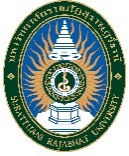 คำชี้แจง	ตามที่ฝ่ายงานสหกิจศึกษา สำนักส่งเสริมวิชาการและงานทะเบียนมหาวิทยาลัยราชภัฏสราษฎร์ธานี ได้ส่งประวัติ	นักศึกษามาให้พิจารณาแล้วนั้น ขอให้ท่านได้แจ้งผลการพิจารณาคัดเลือกนักศึกษาเข้าปฏิบัติงาน ตามแบบฟอร์มนี้เรียน	ผู้อำนวยการสำนักส่งเสริมวิชาการและงานทะเบียนชื่อหน่วยงาน (ภาษาไทย)  											(ภาษาอังกฤษ)										สภาพนิติบุคคล   	  ราชการ  	  รัฐวิสาหกิจ     เอกชน  	  อื่น ๆที่ตั้ง  	เลขที่		อาคาร									ชั้น		ตรอก/ซอย		ถนน				หมู่ที่		ตำบล/แขวง			อำเภอ/เขต			จังหวัด					รหัสไปรษณีย์			โทรศัพท์			โทรสาร				E – Mail:			ขอแจ้งผลการคัดเลือกนักศึกษาเข้าปฏิบัติงานสหกิจศึกษา ระหว่างวันที่				ดังนี้	รายชื่อนักศึกษาที่ผ่านการคัดเลือกรายชื่อนักศึกษาที่ไม่ผ่านการคัดเลือก	สาเหตุที่ไม่ผ่านการคัดเลือกเพราะ																													ลงชื่อ											     	 (					)							ตำแหน่ง												วันที่					กรุณาตอบกลับภายใน 15 วันแบบแจ้งผลการคัดเลือกนักศึกษาเข้าปฏิบัติงานSRU CO-OP 09แบบแจ้งผลการคัดเลือกนักศึกษาเข้าปฏิบัติงานฝ่ายงานสหกิจศึกษา สำนักส่งเสริมวิชาการและงานทะเบียน มหาวิทยาลัยราชภัฏสุราษฎร์ธานี